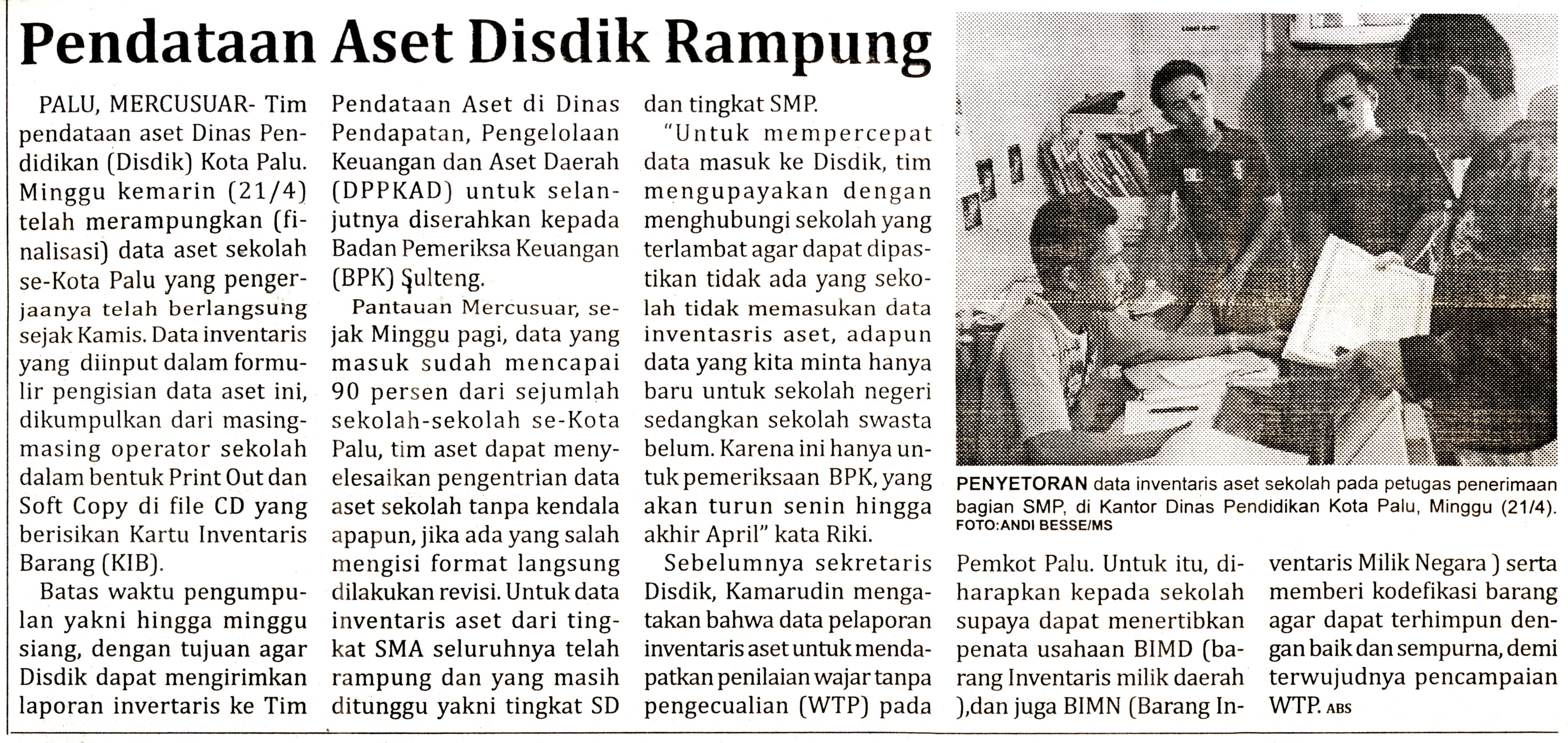 Harian    	:Mercusuar KasubaudSulteng IHari, tanggal:Senin,22 April 2013KasubaudSulteng IKeterangan:Halaman  4 Kolom 11-15;KasubaudSulteng IEntitas:KotaKasubaudSulteng I